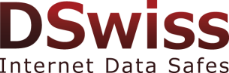 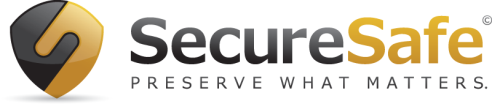 
Medienmitteilung
DSwiss AG investiert in die ZukunftMit frischem Kapital und einem neuen Verwaltungsrat startet die auf Datensicherheit spezialisierte DSwiss AG in das neue Geschäftsjahr. Die Expansion trägt dem gesteigerten Sicherheitsbedürfnis im Netz Rechnung.  Zürich, 20. Januar 2014 – Die DSwiss AG hat ihr Betriebskapital um rund 1.5 Million Franken aufgestockt. Mit diesem zusätzlichen Kapital will das Unternehmen die weitere Expansion sicherstellen und der wachsenden Nachfrage nach mehr Sicherheit und dem Schutz der immer stärker bedrohten Privatsphäre Rechnung tragen. „Die erfolgreich abgeschlossene Finanzierungs-runde ermöglicht uns, den Kundenwünschen noch besser zu entsprechen“, sagt CEO Tobias Christen. Das Kapital wurde von bisherigen als auch neuen Investoren zur Verfügung gestellt. Lead-Investoren dieser Finanzierungsunde sind Zühlke Ventures, ein auf Start-ups spezialisiertes Technologie- und Beratungsunternehmen im Hightech-Bereich, und die Zürcher Kantonalbank (ZKB). Als neuer Kapitalgeber konnte Centralway gewonnen werden, eine auf Web-Investitionen fokussierte Gesellschaft mit Sitz in Zürich. Zudem wurde der aus Lukas von Känel und Walter Hürsch bestehende Verwaltungsrat der DSwiss AG um eine Person erweitert. Mit Roland Zeller konnte ein erfahrener Internet-Pionier gewonnen werden. „Wir freuen uns sehr über diese Verstärkung“, so Verwaltungsratspräsident Walter Hürsch. “Seine langjährige Erfahrungen im Aufbau und Wachstum von Internetdiensten machen Roland Zeller zu einer idealen Ergänzung unseres Teams.“ Zeller tritt sein Amt per sofort an und wird die DSwiss besonders in den Bereichen Vermarktung und Expansion unterstützen. Roland Zeller ist Internet-Pionier der ersten Stunde. Er war bis Ende 2012 Geschäftsführer des Online-Reiseportals travel.ch, das er im Jahr 2000 gründete und später an die Hotelplan-Gruppe verkaufte. Seither widmet er sich als selbstständiger Business-Angel und Berater verschiedenen Startup-Projekten, wie z.B. GetYourGuide, Buddybroker und ParkU.Für weitere Informationen: DSwiss AG / SecureSafe Tim Kahrmann, Head Marketing & CommunicationsBadenerstr. 281CH-8003 ZürichTel.: +41 (0)44 515 11 11E-Mail: tim.kahrmann@dswiss.comÜber DSwiss AG und SecureSafe Die auf hochsichere Internetdienste und langfristige Aufbewahrung wichtiger Daten spezialisierte DSwiss AG wurde 2008 gegründet und hat ihren Sitz in Zürich. Sie ist Hersteller des hochsicheren Online-Datenspeichers SecureSafe, den weltweit bereits mehr als 500'000 Personen zur Speicherung ihrer Dateien und Passwörter nutzen. Zudem liefern bereits mehrere Banken und Versicherungen in der Schweiz und im europäischen Ausland, wie z.B. die Allianz, UniCredit und ZKB, sensitive Dokumente wie Kontobelege in die SecureSafes ihrer Kunden ein. 